Witam Was Kotki Mam nadzieję, że miło spędziliście wczorajszy dzień  Wczoraj zaczął się nowy miesiąc- czerwiec, dlatego pora na nowy wierszyk Wtorek, 02.06.2020r. Temat: Wakacje na wybrzeżu.Wiersz o czerwcu. Powtarzaj  rymowankę za rodzicem                i ilustruj ją ruchem i gestem.Witaj czerwcu- z truskawkami,ciepłym słonkiem uśmiechnięty (dzieci machają dłonią na powitanie i uśmiechają się przyjaźnie)Już pierwszego dnia twojego(dzieci wyciągają przed siebie lewą dłoń z wyprostowanym kciukiem)Dzieci liczą na prezenty!!!(dzieci klaszczą)Otwórz podręcznik na str. 84-85 i posłuchaj opowiadania pt. „ Wakacyjne podróże”.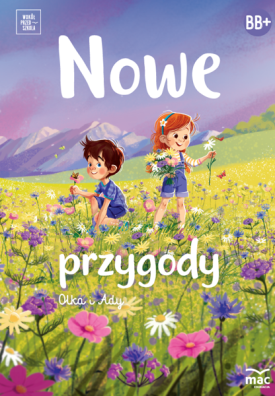 	Od samego rana tata, Olek i Ada planowali podróże wakacyjne. Zapomnieli o porannym myciu, a nawet o przebraniu się z piżam. Gdyby nie mama, zapomnieliby też o śniadaniu. Szczęśliwie mama przypomniała im o wszystkim. Kiedy byli już umyci, przebrani                        i najedzeni, wyjęła z szafy wielki globus i postawiła go na podłodze.– Teraz możecie podróżować palcem po całym świecie.– Super! – ucieszył się Olek. Bez namysłu zakręcił globusem. Fruuu! Gdyby kula ziemska obracała się tak szybko, wszyscy dostaliby kręćka jakiegoś lub co najmniej zadyszki. Przed oczami Olka, Ady                i taty mknęły kontynenty: Ameryka Północna i Ameryka Południowa, Afryka, Europa i zaraz Azja i Australia.– Tu jedziemy! – Palec Olka zatrzymał rozpędzony świat namalowany na globusie. – Australia, Sydney. Niezłe miejsce. Będzie fajnie.                  W Australii są kangury i koale.– W Sydney chciałbym zobaczyć gmach filharmonii – wtrącił tata.– A będzie tam gmach naszego przedszkola? – spytała Ada.	Olek spojrzał na siostrę z politowaniem. Przecież nikt nie podróżuje do przedszkola, które jest kilka metrów od domu. Zakręcił drugi raz. Jego palec wskazał państwo leżące w Ameryce Południowej.– Brazylia. Dobry wybór – pochwalił tata. – Są tam wspaniałe plaże. Chętnie poleżałbym sobie – przeciągnął się leniwie.– Może i ja zaproponuję podróż? – mama zajrzała do salonu. – Chciałabym pojechać z wami do Indii. Zawsze interesowała mnie Azja i jej kultura. Chociaż Afryka też jest ciekawa.– No pewnie! Jedziemy do Kenii! Do parku z dzikimi zwierzętami. Zobaczymy słonie i żyrafy! – zawołał Olek ożywiony wizją spotkania dzikiego słonia, a może i lwa.– A będzie tam nasz park? – nieśmiało spytała Ada.	Wszyscy spojrzeli na nią jak na przybysza z kosmosu.– Nasz park będzie czekał na ciebie w Polsce. Teraz ja wybieram – powiedział tata. Energicznie zakręcił globusem. Niebieski kolor oceanów i mórz zmieszał się z zielonym, żółtym i brązowym – kolorami kontynentów. 	Adzie aż zakręciło się w głowie. Świat na globusie obracał sięzbyt szybko. Co będzie, jeżeli palec taty trafi na głęboki ocean? Nie chciałaby spędzić wakacji na oceanie. Tam już z pewnością nie ma znajomego parku ni przedszkola ani placu zabaw z dużą okrągłą piaskownicą.– Stany Zjednoczone. Waszyngton – zakomunikował tata.– Jest tam plac zabaw? – spytała Ada.– Naszego nie ma, są inne. Jest za to Biały Dom i...– Ale naszego domu tam nie ma – przerwała tacie Ada.– Ja nie mogę! Chcesz jechać na wakacje czy nie? – zniecierpliwił się Olek.– Chcę. Tylko nie tak daleko – bąknęła Ada.– To gdzie? Wybieraj – podsunął jej globus.Ada zamknęła oczy. ,,Niech los zdecyduje” – pomyślała i dotknęła palcem globusa.– Tu!Cała rodzina wbiła wzrok w miejsce, które wskazał palec Ady. Mama i tata pierwsi gruchnęli śmiechem.– Europa, Polska, Warszawa – podsumował Olek.	Ada westchnęła z ulgą. Jak to dobrze, że zdała się na los szczęścia. W Warszawie jest jej przedszkole i dom, i park, i znajomy plac zabaw. No i tuż pod Warszawą mieszkają ukochani dziadkowie. Co ważne, ich dom stoi w pobliżu lasu.– Pojedziemy do babci i dziadka. Tam są bociany, dzięcioły, kukułki, żabki, biedronki, ślimaki, pszczoły – zachwalała Ada.– Mrówki, komary i muchy – dorzucił ponuro Olek. Ale już po chwili śmiał się jak tata i mama. Nawet napad komarów nie odstraszyłby ani jego, ani Ady od podróży do dziadków. Podpatrywanie ptaków w towarzystwie dziadka, który zna setki ciekawostek o zwierzętach, tobył najlepszy z wakacyjnych planów.Jeżeli posiadacie Państwo w domu globus, można wskazać dziecku poszczególne kontynenty.Odpowiedz na pytania:− Co Olek, Ada i tata planowali z samego rana?− Dzięki czemu mogli podróżować palcem po całym świecie?− Jakie kontynenty były widoczne na globusie? − Co wskazywał palec Olka?− Co wskazywał palec taty?− Gdzie chciała pojechać mama?− Co wspominała cały czas Ada?− Co wskazywał palec Ady? Gdzie ona chciała pojechać na wakacje?Obejrzyj krótki filmik:https://www.youtube.com/watch?v=hyYmyG0SugUIle nazw kontynentów udało ci się zapamiętać?Wykonaj zadania z książki, str. 59 i 63.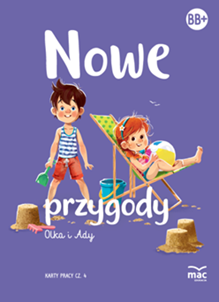 Obejrzyj uważnie filmik:https://www.youtube.com/watch?v=rjxL_U_boqQOdpowiedz na pytanie:- Jak nazywa się morze, do którego dostęp ma Polska?Zadanie dla chętnych:Wykonaj pracę, której przykład przedstawiony jest na końcu filmu.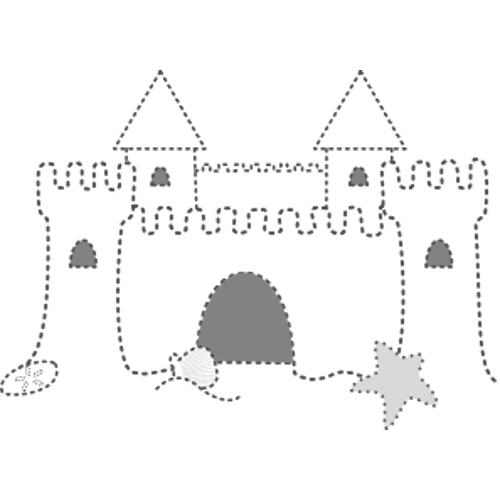 Otwórz książkę „Nowe przygody Olka i Ady. Przygotowanie do czytania, pisania, liczenia” i wykonaj zadania ze str.: 77, 79 i 80.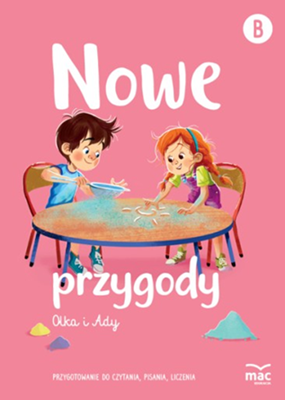 Praca plastyczna „Wakacje na wybrzeżu”.Przygotuj:- karta nr 4 z wyprawki plastycznej, - kartka z bloku technicznego, - klej, - farby plakatowe, pędzelek, kubeczek z wodą.Wykonanie:Wypchnij z karty gotowe elementów.Pomaluj kartkę z bloku technicznego tak, aby była podzielona na trzy pasy: żółty (piasek na plaży), niebieski (morze), jasnoniebieski (niebo).Przyklej poszczególne elementy w odpowiednich miejscach na wyschniętej, pomalowanej kartce.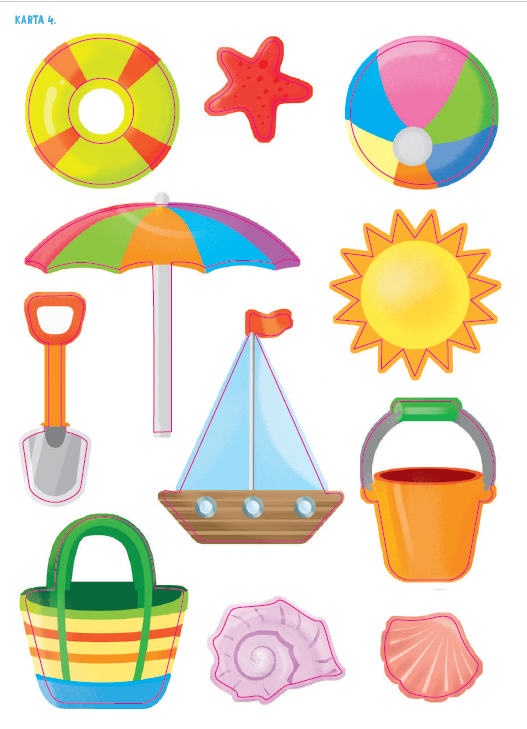 Proszę o przesłanie zdjęcia pracy plastycznej, oraz ewentualnie zdjęcia zadania dla chętnych Pozdrawiam serdecznie